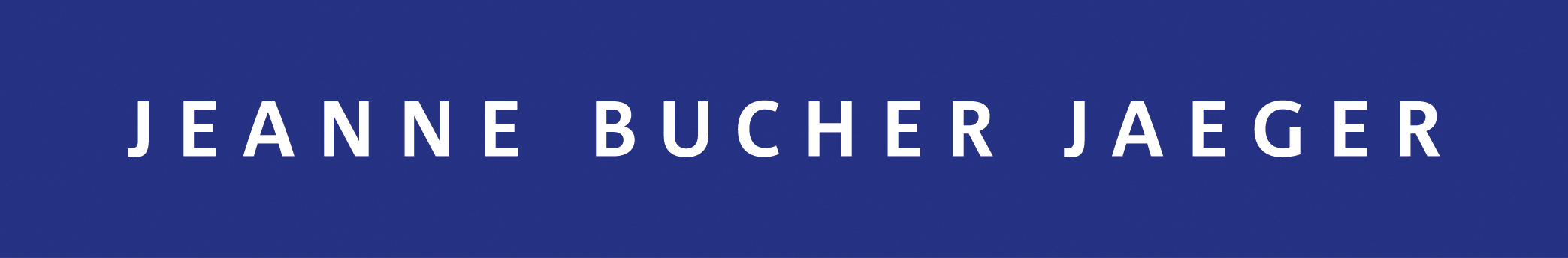 Espace Marais 5 & 7 rue de Saintonge 75003 Paris T. +33 (0)1 42 72 60 42Espace St Germain 53 rue de Seine 75006 Paris T. +33 (0)1 44 41 69 65info@jeannebucherjaeger.com www.jeannebucherjaeger.comBIOGRAPHYALFRED MANESSIERBorn in 1911, Saint-Ouen, Somme, FranceDeath in 1993, Orléans, FranceEDUCATION1937	Participates in the realization of decoration as part of the International Exhibition of Paris 1935		Initiation to the fresco (Atelier of Roger Bissière, Ranson Academy)1931-1935	Studies at the École Nationale Supérieure des Beaux-Arts in Paris (Architecture section)1924-1930	Studies at the École des Beaux-Arts in Amiens SOLO EXHIBITIONS (selection)2017 	Exposition personnelle, Prieuré d’Airaines, France2015	Solo exhibition, Musée d’art religieux de Fourvière, Lyon, France2012 	Alfred Manessier, Opération Hortillonnages, Musée de Picardie, Amiens, France2008	Alfred Manessier en Provence, Musée Cantini, Marseille, France2005	Les Tours et autres peintures, Musée de Soissons, France2004	Paysages de la Baie de Somme et de Picardie, Musée d’Amiens, France2003	Livres illustrés par Manessier, Bibliothèque Robert Maller, Abbeville, France2002	Les Cantiques Spirituels de Saint-Jean-de-la-Croix, Cathédrale de Beauvais, France	Du trait à la couleur (Dessin, Peinture, Tapisserie, Vitrail), Palais du Roi de Rome, Rambouillet, France2001	Les Cantiques Spirituels de Saint-Jean-de-la-Croix, La Chaise-Dieu, France1999	Passions, Moissons et Alléluias, Musée de Quesnel-Morinière, Coutances, France1998	Rétrospective, Musée de Cambrai, France	Tapisserie et Maquettes de Vitraux, Musée de Borda, Dax, France1997	Maquettes des vitraux de l’église du Saint-Sépulcre d’Abbeville, Espace Georges Bernanos, Paris, France1996		Quinze lithographies sur le thème de Pâques, Espace Georges Bernanos, Paris, France1994	Manessier – œuvres tissé : tapisseries, vêtements liturgiques, Musée d’Angers, Abbaye du Ronceray, Angers, France1993	 Vingt-sept aquarelles verticales, Galerie de France, Paris, France	Manessier 83, Galerie de France, Paris, France	Manessier – œuvres tissé : tapisseries, vêtements liturgiques, Travelling exhibition, Payerne, Switzerland ; Musée départemental de la Tapisserie, Aubusson ; Musée des Beaux-Arts, Arras, France 1992	Alfred Manessier – Lithographies sur le thème de Pâques (1949, 1978), Tour des archives de l’Abbaye, Ambronay, France	Rétrospective Alfred Manessier, Travelling exhibition, Galeries Nationales du Grand Palais, Paris, France ; Villa Médicis à Rome, Italie ; Musée des Beaux-Arts, Budapest, Hungary	Alfred Manessier – Vitraux – 1948-1993, Travelling exhibition, Grenier de Loëns, Centre international du Vitraul, Chartres, France ; Musée Suisse du vitrail, Romont, Switzerland1990	Manessier – œuvres 1927-989, Musée Boucher de Perthes, Abbeville, France1988	Manessier – La Passion 1948-1988, Travelling exhibition, Espace Lyonnais d’Art contemporain, Lyon ; Musée des Beaux-Arts et d’Archéologie, Besançon, France ; Château de Vianden, Luxembourg ; Musée Ralli, Punta del Esté ; Centre d’exposition du Palais municipal, Montevideo, Uruguay ; Institut culturel français, Santiago, Chili ; Maison de France, Saint Domingue, Dominican Republic; Musée national, Port-au-Prince, Haïti 1986	Manessier, Peintures et Lavis 1948-1985, Centre Noroît, Arras, France1984	Alfred Manessier, Mjällby Konstgard, Halmstad, Sweden	Manessier et l’Union Havraise des Arts Plastiques, Musée des Beaux-Arts André Malraux, Le Havre, France	Manessier, Galerie Régis Dorval, Lille, France1981	Retrospective, Musée de la Poste, Paris, France1980	Œuvre gravé de Manessier 1949-1978, Travelling exhibition, Marburger Kunstverein, Marburg, Germany ; Verein Stiftsmuseum, Millstatt, Austria ; Académie catholique de l’Episcopat, Fribourg, Switzerland1979	Alfred Manessier, retrospective, Palais des Beaux-Arts, Charleroi, Belgium	Manessier, Travelling exhibition, Fondation Sonja Henie-Niels Onstad, Oslo-Hovikodden ; Kunstgalleri, Trondheim ; Kunstforening, Bergen ; NorwayAlfred Manessier, toiles, tapisseries, lithographies, Institut Français, Athènes, ItalyAlfred Manessier, Das graphische Werk 1949-1978, Traklhaus, Salzbourg, AustriaManessier, tapisseries, peintures, estampes, Salle des Écuries de Saint-Hugues, Cluny, France1978	Rétrospective de l’œuvre gravé de Manessier, Galerie de France, Paris, France1974	Tapisseries sur le thème des cantiques spirituels de Saint Jean de la Croix tissés par les ateliers Plasse Le Caisme, Musée Fabre, Montpellier	Manessier, Musée d’art et d’histoire, Neuchâtel, Switzerland	Manessier, Travelling exhibition, Museum des 20 Jahrhunderts, Vienna ; Kârntner Landesgalerie, Klagenfurt ; Wolfgang-Gurlitt Museum, Linz, Austria1973	Manessier, Travelling exhibition, Fondation Calouste Gulbenkian, Lisboa ; Musée Soares dos Reis, Porto, Portugal1972	Manessier 1970-1974, Galerie de France, Paris, France1970	Manessier, Galerie de France, Paris, France	Alfred Manessier, Kunsthalle, Brême, Germany	Alfred Manessier – œuvres de 1935 à 1968, Musée des Beaux-Arts, Dijon, France	Alfred Manessier, Ancienne Abbatiale, Bellelay, France1969	Alfred Manessier – œuvres de 1935 à 1968, Travelling exhibition, Musée des Beaux-Arts, Metz, France ; Musée d’histoire et d’art, Luxembourg ; Städtisches Museum, Trèves, Germany1965	Alfred Manessier, Kunstnermes Hus, Oslo, Norway	Alfred Manessie, Konsthall, Lund, Sweden1959	Manessier, œuvres récentes, Haute Provence, Galerie de France, Paris	Alfred Manessier, Kunsthaus, Zürich, Switzerland	Cantiques spirituels de Saint Jean de la Croix, Galerie de France, Paris1958	Manessier, Kestner-Gesellschaft, Hanovre, Germany1955	Alfred Manessier Palais des Beaux-Arts, Bruxelles, Belgium	Alfred Manessier, Stedelijk van Abbemuseum, Eindhoven, Netherlands1953	Alfred Manessier, Pierre Matisse Gallery, New York, USA	Alfred Manessier, Galleria Mario Lattes, Turin, Italy1952	Alfed Manessier, Galerie de France, Paris, France1951	Alfred Manessier, Galerie Apollo, Bruxelles, Belgium 1949	Exposition Manessier – Lithographie et Peintures su le thème de Pâques, Travelling exhibition, Galerie Jeanne Bucher, Paris ; Galerie Terret, Nantes ; Musée de Picardie, Amiens, France	Manessier – Peintures récentes, Galerie Billiet-Caputo, Paris, FranceGROUP EXHIBITIONS (selection)2017 	Artes e Letras : as ediçoes da Galeria Jeanne Bucher Jaeger, Fondation Arpas Szenes – Vieira da Silva, Lisbonne, Portugal	Corps et Ames – Un regard prospectif, Galerie Jeanne Bucher Jaeger, Espace Marais, Paris, France2016	Dialogue VII, Galerie Jeanne Bucher Jaeger, Espace St Germain, Paris, France2007	Quant les peintres d’adressent aux enfants, Galerie Jeanne Bucher, Paris, France1993	L’Art sacré en France au XXème siècle – Du désir de spiritualité dans l’Art Contemporain, Centre Culturel, Boulogne-Billancourt, France1992	Vingt ans d’Arts Plastiques, Maison des Jeunes et de la Culture « Les Hauts de Belleville », Paris, France1991	50 ans de réflexion et d’action en art contemporain à Noroît, Hôtel de ville, Aire-sur-la-Lys ; Hôtel de ville, Le Touquet, France1990	50 ans de réflexion et d’action en art contemporain à Noroît, Centre Noroît, Arras, France1988	Maquettes des vitraux de la cathédrale et œuvres récentes, Musée municipal, Saint-Dié, France	Art et philatélie, Travelling exhibition, Musée municipal, Saint-Maur-des-Fossés, France ; Villa Médicis, Rome, Italy1987	Salon des peintres du Mantois – Hommage à Alfred Manessier, Hôtel de ville, Mantes-la-Jolie, France	Un siècle de vitrail en Picardie, Chapelle des Visitandines, Amiens, France1986	1927-1986 – Présences régionales dans l’art contemporain, La Rotonde, Béthune, France1985	Les années 50 – l’art abstrait, Centre d’art contemporain, Abbaye Saint-André, Meymac, France1980	Premier salon du vitrail, Grenier de Loëns, Centre international du Vitrail, Chartres, France1969		Art et Matière, Pavillon français, Montréal, Canada		Selection from the Solomon R. Guggenheim, Art Museum, Cincinnati, USA1962		Biennale de Venise, Italy1966	Peinture française, Travelling exhibition, Musée d’Art contemporain, Montréal, Canada ; Québec1960		Du spirituel et du religieux, Galerie de France, Paris, France 		Hommage à Jeanne Bucher, Galerie Jeanne Bucher, Paris, France1958		Nieuwe religieuze Kunst, Stedelijk Museum Het Prinsenhof, Delft, Netherlands		XXIXème Biennale Internationale d’Art, Pavillon français, Venice, Italy1957		Gouaches et Aquarelles, Galerie Jeanne Bucher, Paris, France1953		IIème Biennale, Musée d’Art Moderne, São Paulo, BrazilYounger European Painters, a selection, The Salomon R. Guggenheim Museum, New York, USA1952		Tendances actuelles de l’École de Paris, Kunsthalle, Berne, Switzerland		Group exhibition, Galerie Jeanne Bucher, Paris1951	Pariser Malerei der Gegenwart / Peintres parisiens de la deuxième génération, Kunsthalle, Basel, Switzerland	Art français religieux, Stedelijk museum, Eindhoven, Netherlands 1950	Art sacré – Œuvres françaises des XIXème et XXème siècles, Musée national d’Art, Paris, France1949		La Nouvelle Peinture française, Musée de l’État, Luxembourg		Maîtres de l’art graphique français d’aujourd’hui, Kunstverein, Constance, Germany		Group exhibition, Galerie Jeanne Bucher, Paris, France1948		Gouaches, sculptures, aquarelles et dessins, Galerie Jeanne Bucher, Paris, France1946		Exposition de groupe, Galerie Drouin, Paris, France1945		Salon de mai, Galerie Maurs, Paris, France		Jeune peinture française, Palais des Beaux-Arts, Bruxelles, Belgium1944		Salon d’Automne de la Libération, Paris, France1943		Douze peintres d’aujourd’hui, Galerie de France, Paris, France1941		Vingt jeunes peintres de la tradition français, Galerie Braun, Paris, France	1938		Témoignage, Galerie Breteau, Paris, France1935		Salon des indépendants, Paris, France1932		Salon des indépendants, Paris, FranceBIBLIOGRAPHY2013	Manessier, Pierre Encrevé, Texts and interview, coedition Musée Boucher-de-Perthes, Abbeville et Somogy editions d’art, 2013 	Manessier, Le Crotoy et la Baie de Somme, Œuvres de jeunesse, specially published to accompany the exhibition : Manessier, le Crotoy - Le port de ma jeunesse, summer 2013, under the leadership of olivier Engelaere et de Christine Manessier, Editions Engelaere2012	BIARD (Bernard). Alfred Manessier (1911-1993). Genève : Edition Georges Naef, 2012	Alfred Manessier, Le tragique et la lumière (1937-1989), collective, under the leadership of Marie-Domitille Porcheron, Centre Culturel de Rencontre, Abbaye de Saint-Riquier, Baie de Somme ; Université de Picardie. Trouvville-sur-Mer, Ed. Librarie des Musée, 20122015	BUISNE (valérie), Alfred Manessier : une conversation religieuse et picturale [décembre 2011] dans Mélanges de sciences religieuses, revue de l’Université catholique de Lille, tome 68, repris dans la Documentation catholique, tome CIX, n°2493, 1er-15 juillet 2012, pp.632.6392010	Manessier, Blés après l’averse, l’écrivain et poète Pierre Dhainaut analyze and comments on the painting by Alfred Manessier under the title eponymous, Éditions Invenit, 20102008	VALETTE (Laure), Le thème de Pâques dans les estampes de Manessier [mars-avril 2008] dans les Nouvelles de l’estampe n°217, Dpt des Estampes et de la photographie de la BnF	MANESSIER ET LA PROVENCE, exhibition catalog, Musée Cantini, Marseille, summer 2008, Gand : Editions Snœck, 20082006	CLAVEYROLAS (Hélène). Les Vitraux d’Alfred Manessier dans les édifices historiques. Paris : Éditions Complicités, 2006	Manessier dans les Musée de France. Préface du Professeur Jean-Pierre Changeux, textes de Christian Briend et du Docteur Georges Rodesch, biographical references by Christine Manessier. Saint-Rémy-en-l’Eau : Éditions Monelle Hayot, 2006	Manessier en Algérie, Dialogue avec Djilali Kadid – Preface by Christine Manessier – Editions Ateliers Gobelins – Montrouge - 20062004	BOURDAIS (Jean-Pierre). Alfred Manessier, mon ami. Laval : Edition Siloë, 20042003	LAVERGNE (Sabine de). Alfred Manessier, une aventure avec Dieu : essai sur les messages spirituels du peintre, Laval : Editions Siloë, 2003	Manessier au Saint-Sépulcre d’Abbeville. Textes by Jean-François Cocuet and Prisca Hazebrouck. Paris : Éditions Erenne, 20032000	Manessier- Lumière du Nord. Textes de Bernard Ceysson, Jean-Marie Lhôte. Chronology by Christine Manessier. Tournai : Éditions La Renaissance du Livre, 20001993	Alfred Manessier, les vitraux (die Glasmalereien). Conversation betwen Pierre Encrevé and Alfred Manessier ; textes by Gérard Pfulg, Gottfried Sprondel, Armelle Langlois. Romont : Musée suisse du vitrail ; Chartres : Centre international du vitrail ; Bern : Benteli Verlag, 1993	ENCREVÉ (Pierre), Dieu est lumière, Conversation between Pierre Encrevé et Alfred Manessier [18 août 1992] in Alfred Manessuier. Les Vitraux. Die Glasmalerein. Romont : Musée Suisse du Vitrail ; Chartres, Centre international du Vitrail ; Berne, Benteli, 1993, pp. 15-17AMELINE (Jean-Paul) et LELEU (Nathalie). Alfred Manessier, Entretien [29 janvier 1993] in cat. Manifeste, Une histoire parallèle, 1960-1990, Paris : Centre Georges Pompidou, 23 septembre – 13 décembre 1993, pp. 53-60DARRAS (Jacques), La Résurrection de l’eau, Interview with Alfred Manessier [7 juin 1993] in La Picardie, vendeur dans l’âme, Paris : Editions Autrement, série France, n°13, novembre, 1993, p. 186-1931992	Manessier. Textes de François Barré, Claire Stoulig, Ole Henrick Moe, Louis Marin, Pierre Encrevé, Daniel Abadie. Paris : Centre national des arts plastiques ; Genève : Editions d’Art Albert Skira, 1992	LAVERGNE (Sabine de), Alfred Manessier [été 1992] in Chronique d’art sacré n°30, CNPL1988	ENCREVÉ (Pierre), Quarante ans de Passion dans cat. Manessier, de Passion 1948-1988, Lyon : ELAC, 19881987	BOURNIQUEL (Camille). Le Bignon, 21 dessins de Manessier 1942-1946. Bussy-le-Repos : Ed. Porte du Sud, 1987	ENCREVÉ (Pierre), Conversation avec Alfred Manessier [excerpt of the catalog 1986] ; Jean Bazaine, Alfred manessier : debate animated by Pierre Encrevé and Jean-Pierre Greff, Revue Noroît, n°301, mars-avril 1987, pp.4-151986	ENCREVÉ (Pierre), Manessier, interview with Pierre Encrevé, Arras : Noroît n°297, avril 1986, p.17 [resumed in the cat. Manessier, peintures et lavis 1948-1985, Arras : Noroît]1974	ENCREVÉ (Pierre), Entretien avec Alfred Manessier, dans cat. Manessier 1970-1974, Paris : Éd. Galerie de France, 1974 [repris dans cat. Etched work of Manessier 1974-1978]1972	HODIN (Josef-Paul). Manessier. Neuchâtel : Ed. Ides et Calendes, 1972. [Bath : Adams & Dart, 1972], [New York / Washington : Éd. Praeger Publishers] [rééd. Reviewed and corrected by Christine Manessier. Neuchâtel : Ed Ides et Calendes, 1996]1971	MOREL (Maurice), Alfred Manessier / interview by Maurice Morel, Cahier Universitaires Catholiques, mars 19711970	GRANVILLE (Léone de la), Manessier entre deux voyages, Paris : Plaisir de France, février 1970 [resumed in the cat. Manessier, Paris : Ed. Galerie de France, 1970]1968	TRINITÉ (Père Gérard de la [Gérard COUVREUR]), Entretien avec Alfred Manessier, L’Art sacré n°2, Paris, 1968, p.18-261966	CABANNE (Pierre), Entretien avec Manessier, Arts, 15 juin 1966, p.20.	ROIG (Don Alfonso), Manessier expose à Paris après sept ans de silence. Interview, Connaisance des Arts, Paris, n°174, 16 août 1966, p.57-631962	CLAY (Jean), Alfred Manessier : ma vérité de peintre [interview], Réalités, n°202, novembre 1962, pp. 96-101. [resumed in CLAY (Jean) : Visages de l’Art moderne. Entretiens avec Arp, Chagall, Albers, Moore, Giacometti, Hartung, Vasarely, Menssier, Soto, Paris : Éd. Rencontres, 1969]1960	PINGAUD (Bernard), Interview with Manessier, Aix-en-Provence : L’Arc / Cahiers Mditerranéen n°10, avril 1960, p. 45-47	CHARBONNIER (Georges), Entretien avec Manessier / dans Le Monologue du peintre, vol. II, Paris : Juillard, 1960. Pp. 79-871955	CAYROL (Jean). Manessier. Paris : Éd. Georges Fall, 19551948	Entretien avec Manessier sur l’art sacré. L’Art religieux actuel, 1948, p. 5-8. [resumed in Camille BOURNIQUEL et Jean GUICHARD-MEILI : Les Créateurs et le Sacré, Paris : Éd. Du Cef, 1956, p. 210-215.PUBLIC COLLECTIONS (selection)Musée des Beaux-Arts et de la Dentelle, Alençon, FranceMusée de Picardie, Amiens, FranceMusée des Beaux-Arts et de l’Archéologie, Besançon, FranceMusée d’art moderne, Céret, FranceMusée des Beaux-Arts, Chartres, FranceMusée Unterlinden, Colmar, FranceMusée des Beaux-Arts, Dijon, FranceMusée d’Art contemporain, Dunkerque, FranceMusée de Grenoble, FranceMusée d’Art moderne André Malraux, Le Havre, FrancePalais des Beaux-Arts, Lille, FranceMusée des Beaux-Arts, Lyon, FranceMusée de la Cour d’Or, Metz, FranceMusée d’Art et d’Histoire, Meudon, FranceMusée des Beaux-Arts, Nantes, FranceMusée d’Art Moderne de la Ville de Paris, FranceL’Adresse Musée de La Poste, Paris, FranceMusée National d’Art moderne, Paris, FranceMusée eucharistique du Hiéron, Paray-le-Monial, FranceMusée des Beaux-Arts, Rouen, FranceMusée Pierre Noël, Saint)Dié-des-Voges, FranceMAC/VAL, Vitry-syr-Seine, FranceJohannesburg Art Gallery, Johannesburg, South AfricaTatham Art Gallery, Pietermaritzburg, South AfricaNationalgalerie, Berlin, GermanyStaatich Museum, Berlin, GermanyKunsthalle, Bremen, GermanyMuseum Ludwig, Cologne, GermanyKunstsammlung Nordrhein-Westfalen, Düsseldorg, GermanyFolkwang Museum, Essen, GermanyKunsthalle, Hamburg, GermanyNiedersächsische Landesgalerie, Hannover, GermanySprengel Museum Hannover, Hannover, GermanyStâdtische Kunsthalle, Mannheim, GermanyMuseum Abteiberg, Mönchengladbach, GermanyStaatsgalerie Stuttgart, Stuttgart, GermanyMusée Royaux des Beaux-Arts, Brussels, BelgiumMuseu de Arte Moderna, Rio de Janeiro, BrazilMuseu de Arte Contemporânea, São Paulo, BrazilNational Gallery of Canada, Ottawa, CanadaCentre national des arts, Ottawa, CanadaMusée d’art contemporain, Montréal, CanadaGalerija Métropolitana, Zagreb, CroatiaMuseo Thyssen-Bornemisza, Madrid, SpainMuseo popular d’art contemporaneo, Villafamès, SpainMichigan State University – Kresge Art Museum, East Lansing, USAThe Solomon R. Guggenheim Museum, New York, USAThe Museum of Modern Art, New York, USAUniversité Notre-Dame, Indiana, USACarnegie Institute Museum of Art, Pittsburgh, USAAmbassade de France, Washington, USADuncan Phillips Collection, Washington, USASara Himdénin taidemuseo, Tampere, FinlandTate Gallery, Londres, United KingdomMuseo Civico Arte Contemporanea, Turin, ItalyGalleria Internazionale d’Arte Moderna, Venise, ItalyMusée national d’Histoire et d’Art, Luxembourg, LuxembourgThéâtre Municipal, Esch-sur-Alzette, LuxembourgMusée d’Art Contemporain, Skopje, MacédoniaMuseo, Cuauhtémoc, MexicoMuseo Rufino Tamayo, Mexico, MexicoMuseet for Samtidskunst, Oslo, NorwayFondation Sonja Henie-Niels Onstad, Bærum, NorwayStedelijk Museum, Amsterdam, NetherlandsStedelijk van Abbemuseum, Eindhoven, NetherlandsGemeenteuseum, Helmond, NetherlandsMuseum Bojimans van Beuningen, Rotterdam, NetherlandsMuseu Calouste Gulbenkian, Lisboa, PortugalMuseu de arte moderna, Sintra, PortugalMjelby Konstgard, Halmstad, SwedenKonsthall, Lund, SwedenMalmö ; SwedenModerna Museet, Stockholm, SwedenKunstmuseum, Basel, SwitzerlandMusée Jenisch, Vevey, SwitzerlandMusée d’Art et d’Histoire, Fribourg, SwitzerlandMusée des Beaux-Arts, La Chaux-de-Fonds, SwitzerlandMusée des Beaux-Arts, Le Locle, SwitzerlandPinacoteca Casa Rusca, Locarno, SwitzerlandVitromusée, Romont, SwitzerlandMusée cantonal des Beaux-Arts, Sion, SwitzerlandKunsthaus, Zürich, SwitzerlandMusei e Gallerie Pontificie, Collezione Vaticana d’Arte Religiosa Moderna, Vatican